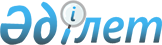 2012 - 2014 жылдарға арналған Май аудандық бюджет туралыПавлодар облысы Май аудандық мәслихатының 2011 жылғы 20 желтоқсандағы N 2/44 шешімі. Павлодар облысының Әділет департаментінде 2012 жылғы 09 қаңтарда N 12-10-117 тіркелді      РҚАО ескертпесі:

      Мәтінде авторлық орфография және пунктуация сақталған.

      Қазақстан Республикасының Бюджет туралы кодексінің 75 бабының 2 тармағына, Қазақстан Республикасының "Қазақстан Республикасындағы жергілікті мемлекеттік басқару және өзін өзі басқару туралы" Заңының 6 бабы 1 тармағының 1) тармақшасына және облыстық мәслихаттың (ІV сайланған ХL сессиясы) 2011 жылғы 6 желтоқсандағы "2012 - 2014 жылдарға арналған облыстық бюджет туралы" (Нормативтік құқықтық актілерді мемлекеттік тіркеу тізілімінде 2011 жылғы 15 желтоқсанда N 3193 тіркелген) N 404/40 шешіміне сәйкес, Май аудандық мәслихат ШЕШІМ  ЕТЕДІ:



      1. 2012 - 2014 жылдарға арналған аудандық бюджет тиісінше 1, 2 және 3 қосымшаларға сәйкес, соның ішінде 2012 жылға мына көлемдерде бекітілсін:

      1) кірістер – 1703324 мың теңге, соның ішінде:

      салықтық түсімдер – 306854 мың теңге;

      салықтық емес түсімдер – 8339 мың теңге;

      трансферттердің түсімдері – 1387694 мың теңге;

      негізгі капиталды сатудан түсетін түсімдер – 437 мың теңге;

      2) шығындар – 1762489 мың теңге;

      3) таза бюджеттік кредит беру - 20247 мың теңге;

      бюджеттік кредиттерді өтеу – 300 мың теңге;

      бюджеттік кредиттер – 20547 мың теңге;

      4) қаржы активтерімен жасалатын операциялар бойынша сальдо -  -36 мың теңге;

      мемлекеттiң қаржы активтерiн сатудан түсетiн түсiмдер – 36 мың теңге

      5) бюджет тапшылығы (профициті) – -79376 мың теңге;

      6) бюджет тапшыдығын қаржыландыру (профицитті пайдалану) - 79376 мың теңге.

      Ескерту. 1-тармаққа өзгеріс енгізілді - Павлодар облысы Май аудандық мәслихатының 2012.01.30 N 1/2 (2012.01.01 бастап қолданысқа енеді); 2012.04.12 N 2/4 (2012.01.01 бастап қолданысқа енеді);  2012.05.23 N 1/5 (2012.01.01 бастап қолданысқа енеді); 2012.07.13 N  2/6 (2012.01.01 бастап қолданысқа енеді); 2012.08.23 N 1/7   (2012.01.01 бастап қолданысқа енеді); 2012.10.24 N 4/8 (2012.01.01 бастап қолданысқа енеді); 2012.12.07 N 1/9 (2012.01.01 бастап қолданысқа енеді) шешімдерімен.



      2. 2012 жылға арналған аудандық бюджетті атқару процесінде секвестрлеуге жатпайтын бюджеттік бағдарламалар тізбесі 4 қосымшаға сәйкес бекітілсін.



      3. 2012 жылға арналған аудандық бюджеттің селолық округтер бойынша бюджеттік бағдарламалар тізбесі 5 қосымшаға сәйкес бекітілсін.



      4.Облыстық бюджеттен аудан бюджетіне берілген бюджеттік субвенцияның көлемі 2012 жылға арналған аудандық бюджетте жалпы сомасы 1045803 мың теңге болып ескерілсін.



      5. 2012 жылға жергілікті атқарушы органның резерві 750 мың теңге сомасында бекітілсін.



      6. Осы шешімнің орындалуын бақылау мен қадағалау аудандық мәслихатының әлеуметтік-экономикалық даму және бюджет жөніндегі комиссиясына жүктелсін.



      7. Осы шешім 2012 жылғы 1 қаңтардан бастап қолданысқа енеді.      Сессия төрағасы                            Қ. Ахметов      Аудандық мәслихатының хатшысы              А. Тәңірбергенов

Май аудандық мәслихатының  

(IV шақырылған XLIV сессиясы)

2011 жылғы 20 желтоқсандағы 

2/44 шешіміне       

1-қосымша        Май аудандық мәслихатының

(V шақырылған ІХ сессиясы)

2012 жылғы 07 желтоқсандағы

N 1/9 шешіміне      

қосымша         2012 жылға арналған аудандық бюджет

(өзгерістермен және толықтырумен)      Ескерту. 1-қосымша жаңа редакцияда - Павлодар облысы Май аудандық мәслихатының 2012.12.07 N 1/9 (2012.01.01 бастап қолданысқа енеді) шешімімен.

Май аудандық мәслихатының  

(IV шақырылған XLIV сессиясы)

2011 жылғы 20 желтоқсандағы 

2/44 шешіміне       

2-қосымша         2013 жылға арналған аудандық бюджет

Май аудандық мәслихатының  

(IV шақырылған XLIV сессиясы)

2011 жылғы 20 желтоқсандағы 

2/44 шешіміне       

3-қосымша         2014 жылға арналған аудандық бюджет

Май аудандық мәслихатының  

(IV шақырылған XLIV сессиясы)

2011 жылғы 20 желтоқсандағы 

2/44 шешіміне       

4-қосымша         2012 жылға арналған аудандық бюджетті атқару процесінде

секвестрлеуге жатпайтын бюджеттік бағдарламалар тізбесі

Май аудандық мәслихатының  

(IV шақырылған XLIV сессиясы)

2011 жылғы 20 желтоқсандағы 

2/44 шешіміне       

5-қосымша        Май аудандық мәслихатының

(V шақырылған VІ сессиясы)

2012 жылғы 13 шілдедегі  

N 2/6 шешіміне     

2-қосымша        2012 жылға арналған ауданның селолық

округтің бюджеттік бағдарламалары      Ескерту. 5-қосымша жаңа редакцияда - Павлодар облысы Май аудандық мәслихатының 2012.07.13 N 2/6 (2012.01.01 бастап қолданысқа енеді) шешімімен.
					© 2012. Қазақстан Республикасы Әділет министрлігінің «Қазақстан Республикасының Заңнама және құқықтық ақпарат институты» ШЖҚ РМК
				СанатыСанатыСанатыСанатыСомасы (мың теңге)Сыныбы                     АтауыСыныбы                     АтауыСыныбы                     АтауыСомасы (мың теңге)Ішкі сыныбыІшкі сыныбыСомасы (мың теңге)I. Кірістер17033241Салықтық түсімдер30685401Табыс салығы709842Жеке табыс салығы7098403Әлеуметтік салық554721Әлеуметтік салық5547204Меншікке салынатын салықтар1761471Мүлікке салынатын салықтар1649613Жер салығы13714Көлік құралдарына салынатын салық89285Бірыңғай жер салығы88705Тауарларға, жұмыстарға және қызметтерге салынатын ішкі салықтар31332Акциздер4733Табиғи және басқа да ресурстарды пайдаланғаны үшін түсетін түсімдер9384Кәсіпкерлік және кәсіби қызметті жүргізгені үшін алынатын алымдар172208Заңдық мәнді іс-әрекеттерді жасағаны және (немесе) оған уәкілеттігі бар мемлекеттік органдар немесе лауазымды адамдар құжаттар бергені үшін алынатын міндетті төлемдер11181Мемлекеттік баж11182Салықтық емес түсімдер833901Мемлекеттік меншіктен түсетін кірістер9425Мемлекет меншігіндегі мүлікті жалға беруден түсетін кірістер9407Мемлекеттiк бюджеттен берiлген кредиттер бойынша сыйақылар206Басқа да салықтық емес түсімдер73971Басқа да салықтық емес түсімдер73973Негiзгi капиталды сатудан түсетiн түсiмдер43703Жердi және материалдық емес активтердi сату4371Жердi сату3122Материалдық емес активтердi сату1254Трансферттердiң түсімдерi138769402Мемлекеттік басқарудың жоғары тұрған органдарынан түсетін трансферттер13876942Облыстық бюджеттен түсетін трансферттер1387694Функционалдық топФункционалдық топФункционалдық топФункционалдық топФункционалдық топСомасы (мың теңге)Кіші функцияКіші функцияКіші функцияКіші функцияСомасы (мың теңге)Бюджеттік бағдарламалардың әкімшісіБюджеттік бағдарламалардың әкімшісіБюджеттік бағдарламалардың әкімшісіСомасы (мың теңге)БағдарламаБағдарламаСомасы (мың теңге)АтауыСомасы (мың теңге)ІІ. Шығындар176248901Жалпы сипаттағы мемлекеттiк қызметтер2001371Мемлекеттiк басқарудың жалпы функцияларын орындайтын өкiлдiк, атқарушы және басқа органдар176009112Аудан (облыстық маңызы бар қала) мәслихатының аппараты13074001Аудан (облыстық маңызы бар қала) мәслихатының қызметін қамтамасыз ету жөніндегі қызметтер13074122Аудан (облыстық маңызы бар қала) әкімінің аппараты44945001Аудан (облыстық маңызы бар қала) әкімінің қызметін қамтамасыз ету жөніндегі қызметтер43450003Мемлекеттік органның күрделі шығыстары1495123Қаладағы аудан, аудандық маңызы бар қала, кент, ауыл (село), ауылдық (селолық) округ әкімінің аппараты117890001Қаладағы аудан, аудандық маңызы бар қаланың, кент, ауыл (село), ауылдық (селолық) округ әкімінің қызметін қамтамасыз ету жөніндегі қызметтер114825022Мемлекеттік органның күрделі шығыстары31652Қаржылық қызмет11465452Ауданның (облыстық маңызы бар қаланың) қаржы бөлімі11465001Ауданның (облыстық маңызы бар қаланың) бюджетін орындау және ауданның (облыстық маңызы бар қаланың) коммуналдық меншігін басқару саласындағы мемлекеттік саясатты іске асыру жөніндегі қызметтер9849003Салық салу мақсатында мүлікті бағалауды жүргізу1228010Жекешелендіру, коммуналдық меншікті басқару, жекешелендіруден кейінгі қызмет және осыған байланысты дауларды реттеу100011Коммуналдық меншікке түскен мүлікті есепке алу, сақтау, бағалау және сату2885Жоспарлау және статистикалық қызмет12663453Ауданның (облыстық маңызы бар қаланың) экономика және бюджеттік жоспарлау бөлімі12663001Экономикалық саясатты, мемлекеттік жоспарлау жүйесін қалыптастыру мен дамыту және аудандық (облыстық маңызы бар қаланы) басқару саласындағы мемлекеттік саясатты іске асыру жөніндегі қызметтер1266302Қорғаныс40191Әскери мұқтаждықтар3472122Аудан (облыстық маңызы бар қала) әкімінің аппараты3472005Жалпыға бірдей әскери міндетті атқару шеңберіндегі іс-шаралар34722Төтенше жағдайлар жөнiндегi жұмыстарды ұйымдастыру547122Аудан (облыстық маңызы бар қала) әкімінің аппараты547007Аудандық (қалалық) ауқымдағы дала өрттерінің, сондай-ақ мемлекеттік өртке қарсы қызмет органдары құрылмаған елді мекендерде өрттердің алдын алу және оларды сөндіру жөніндегі іс-шаралар54704Бiлiм беру10084011Мектепке дейiнгi тәрбиелеу және оқыту154131123Қаладағы аудан, аудандық маңызы бар қала, кент, ауыл (село), ауылдық (селолық) округ әкімінің аппараты123114004Мектепке дейінгі тәрбиелеу және оқыту ұйымдарын қолдау21795025Республикалық бюджеттен берілетін нысаналы трансферттер есебінен жалпы үлгідегі, арнайы (түзету), дарынды балалар үшін мамандырылған, жетім балалар мен ата-аналарының қамқорынсыз қалған балалар үшін балабақшалар, шағын орталықтар, мектеп интернаттары, кәмелеттік жасқа толмағандарды бейімдеу орталықтары тәрбиешілеріне біліктілік санаты үшін қосымша ақының мөлшерін ұлғайту58041Мектепке дейінгі білім беру ұйымдарында мемлекеттік білім беру тапсырысын іске асыруға101261464Ауданның (облыстық маңызы бар қаланың) білім бөлімі31017040Мектепке дейінгі білім беру ұйымдарында мемлекеттік білім беру тапсырысын іске асыруға310172Бастауыш, негізгі орта және жалпы орта білім беру786492123Қаладағы аудан, аудандық маңызы бар қала, кент, ауыл (село), ауылдық (селолық) округ әкімінің аппараты9064005Ауылдық (селолық) жерлерде балаларды мектепке дейін тегін алып баруды және кері алып келуді ұйымдастыру9064464Ауданның (облыстық маңызы бар қаланың) білім бөлімі777428003Жалпы білім беру728395006Балаларға қосымша білім беру37207064Бастауыш, негізгі орта, жалпыға бірдей орта білім беру ұйымдарының (дарынды балаларға арналған мамандандырылған (жалпы үлгідегі, арнайы (түзету); жетім балаларға және ата-анасының қамқорлығынсыз қалған балаларға арналған ұйымдар): мектептердің, мектеп-интернаттарының мұғалімдеріне біліктілік санаты үшін қосымша ақы мөлшерін республикалық бюджеттен берілетін трансферттер есебінен ұлғайту118269Бiлiм беру саласындағы өзге де қызметтер67778464Ауданның (облыстық маңызы бар қаланың) білім бөлімі42778001Жергілікті деңгейде білім беру саласындағы мемлекеттік саясатты іске асыру жөніндегі қызметтер12698005Ауданның (облыстық маңызы бар қаланың) мемлекеттік білім беру мекемелер үшін оқулықтар мен оқу-әдiстемелiк кешендерді сатып алу және жеткізу7408007Аудандық (қалалық) ауқымдағы мектеп олимпиадаларын және мектептен тыс іс-шараларды өткiзу149015Республикалық бюджеттен берілетін трансферттер есебінен жетім баланы (жетім балаларды) және ата-аналарының қамқорынсыз қалған баланы (балаларды) күтіп-ұстауға асыраушыларына ай сайынғы ақшалай қаражат төлемдері4306020Республикалық бюджеттен берілетін трансферттер есебінен үйде оқытылатын мүгедек балаларды жабдықпен, бағдарламалық қамтыммен қамтамасыз ету500067Ведомстволық бағыныстағы мемлекеттік мекемелерінің және ұйымдарының күрделі шығыстары17717472Ауданның (облыстық маңызы бар қаланың) құрылыс, сәулет және қала құрылысы бөлімі25000037Білім беру объектілерін салу және реконструкциялау2500006Әлеуметтiк көмек және әлеуметтiк қамтамасыз ету1053192Әлеуметтiк көмек87883123Қаладағы аудан, аудандық маңызы бар қала, кент, ауыл (село), ауылдық (селолық) округ әкімінің аппараты7215003Мұқтаж азаматтарға үйінде әлеуметтік көмек көрсету7215451Ауданның (облыстық маңызы бар қаланың) жұмыспен қамту және әлеуметтік бағдарламалар бөлімі80668002Еңбекпен қамту бағдарламасы26637004Ауылдық жерлерде тұратын денсаулық сақтау, білім беру, әлеуметтік қамтамасыз ету, мәдениет, спорт және ветеринар мамандарына отын сатып алуға Қазақстан Республикасының заңнамасына сәйкес әлеуметтік көмек көрсету6211005Мемлекеттік атаулы әлеуметтік көмек4550007Жергілікті өкілетті органдардың шешімі бойынша мұқтаж азаматтардың жекелеген топтарына әлеуметтік көмек28973010Үйден тәрбиеленіп оқытылатын мүгедек балаларды материалдық қамтамасыз ету249014Мұқтаж азаматтарға үйде әлеуметтiк көмек көрсету49401618 жасқа дейінгі балаларға мемлекеттік жәрдемақылар4462017Мүгедектерді оңалту жеке бағдарламасына сәйкес, мұқтаж мүгедектерді міндетті гигиеналық құралдармен және ымдау тілі мамандарының қызмет көрсетуін, жеке көмекшілермен қамтамасыз ету2063023Жұмыспен қамту орталықтарының қызметін қамтамасыз ету70299Әлеуметтiк көмек және әлеуметтiк қамтамасыз ету салаларындағы өзге де қызметтер17436451Ауданның (облыстық маңызы бар қаланың) жұмыспен қамту және әлеуметтік бағдарламалар бөлімі17436001Жергілікті деңгейде жұмыспен қамтуды қамтамасыз ету және халық үшін әлеуметтік бағдарламаларды іске асыру саласындағы мемлекеттік саясатты іске асыру жөніндегі қызметтер17009011Жәрдемақыларды және басқа да әлеуметтік төлемдерді есептеу, төлеу мен жеткізу бойынша қызметтерге ақы төлеу42707Тұрғын үй-коммуналдық шаруашылық1655561Тұрғын үй шаруашылығы76653123Қаладағы аудан, аудандық маңызы бар қала, кент, ауыл (село), ауылдық (селолық) округ әкімінің аппараты1593007Аудандық маңызы бар қаланың, кенттің, ауылдың (селоның), ауылдық (селолық) округтің мемлекеттік тұрғын үй қорының сақталуын ұйымдастыру1593458Ауданның (облыстық маңызы бар қаланың) тұрғын үй-коммуналдық шаруашылығы, жолаушылар көлігі және автомобиль жолдары бөлімі588003Мемлекеттік тұрғын үй қорының сақталуын ұйымдастыру588464Ауданның (облыстық маңызы бар қаланың) білім бөлімі22408026Жұмыспен қамту 2020 бағдарламасы бойынша ауылдық елді мекендерді дамыту шеңберінде объектілерді жөндеу22408472Ауданның (облыстық маңызы бар қаланың) құрылыс, сәулет және қала құрылысы бөлімі52064003Мемлекеттік коммуналдық тұрғын үй қорының тұрғын үйін жобалау, салу және (немесе) сатып алу24048072Жұмыспен қамту 2020 бағдарламасы шеңберінде тұрғын жай салу және (немесе) сатып алу және инженерлік коммуникациялық инфрақұрылымдарды дамыту (немесе) сатып алу13016074Жұмыспен қамту 2020 бағдарламасының екінші бағыты шеңберінде жетіспейтін инженерлік-коммуникациялық инфрақұрылымды дамытуға  және жайластыруға150002Коммуналдық шаруашылық56734123Қаладағы аудан, аудандық маңызы бар қала, кент, ауыл (село), ауылдық (селолық) округ әкімінің аппараты9389014Елді мекендерді сумен жабдықтауды ұйымдастыру9389458Ауданның (облыстық маңызы бар қаланың) тұрғын үй-коммуналдық шаруашылығы, жолаушылар көлігі және автомобиль жолдары бөлімі32345012Сумен жабдықтау және су бұру жүйесінің жұмыс істеуі31920026Ауданның (облыстық маңызы бар қаланың) коммуналдық меншігіндегі жылу жүйелерін қолдануды ұйымдастыру425472Ауданның (облыстық маңызы бар қаланың) құрылыс, сәулет және қала құрылысы бөлімі15000006Сумен жабдықтау және су бұру жүйесін дамыту150003Елді мекендерді абаттандыру32169123Қаладағы аудан, аудандық маңызы бар қала, кент, ауыл (село), ауылдық (селолық) округ әкімінің аппараты22974008Елді мекендердің көшелерін жарықтандыру14836009Елді мекендердің санитариясын қамтамасыз ету2767011Елді мекендерді абаттандыру мен көгалдандыру5371458Ауданның (облыстық маңызы бар қаланың) тұрғын үй-коммуналдық шаруашылығы, жолаушылар көлігі және автомобиль жолдары бөлімі9195016Елді мекендердің санитариясын қамтамасыз ету919508Мәдениет, спорт, туризм және ақпараттық кеңістiк1428601Мәдениет саласындағы қызмет89782123Қаладағы аудан, аудандық маңызы бар қала, кент, ауыл (село), ауылдық (селолық) округ әкімінің аппараты67224006Жергілікті деңгейде мәдени-демалыс жұмыстарын қолдау67224457Ауданның (облыстық маңызы бар қаланың) мәдениет, тілдерді дамыту, дене шынықтыру және спорт бөлімі22558003Мәдени-демалыс жұмысын қолдау19614015Тарихи-мәдени мұра ескерткіштерін сақтауды және оларға қол жетімділікті қамтамасыз ету29442Спорт1636457Ауданның (облыстық маңызы бар қаланың) мәдениет, тілдерді дамыту, дене шынықтыру және спорт бөлімі1636009Аудандық (облыстық маңызы бар қалалық) деңгейде спорттық жарыстар өткiзу886010Әртүрлi спорт түрлерi бойынша ауданның (облыстық маңызы бар қаланың) құрама командаларының мүшелерiн дайындау және олардың облыстық спорт жарыстарына қатысуы7503Ақпараттық кеңістік20845456Ауданның (облыстық маңызы бар қаланың) ішкі саясат бөлімі2487002Газеттер мен журналдар арқылы мемлекеттік ақпараттық саясат жүргізу жөніндегі қызметтер2487457Ауданның (облыстық маңызы бар қаланың) мәдениет, тілдерді дамыту, дене шынықтыру және спорт бөлімі18358006Аудандық (қалалық) кiтапханалардың жұмыс iстеуi18204007Мемлекеттік тілді және Қазақстан халықтарының басқа да тілдерін дамыту1549Мәдениет, спорт, туризм және ақпараттық кеңiстiктi ұйымдастыру жөнiндегi өзге де қызметтер30597456Ауданның (облыстық маңызы бар қаланың) ішкі саясат бөлімі6398001Жергілікті деңгейде ақпарат, мемлекеттілікті нығайту және азаматтардың әлеуметтік сенімділігін қалыптастыру саласында мемлекеттік саясатты іске асыру жөніндегі қызметтер6398457Ауданның (облыстық маңызы бар қаланың) мәдениет, тілдерді дамыту, дене шынықтыру және спорт бөлімі24199001Жергілікті деңгейде мәдениет, тілдерді дамыту, дене шынықтыру және спорт саласындағы мемлекеттік саясатты іске асыру жөніндегі қызметтер6369032Ведомстволық бағыныстағы мемлекеттік мекемелерінің және ұйымдарының күрделі шығыстары1783010Ауыл, су, орман, балық шаруашылығы, ерекше қорғалатын табиғи аумақтар, қоршаған ортаны және жануарлар дүниесін қорғау, жер қатынастары370841Ауыл шаруашылығы12631453Ауданның (облыстық маңызы бар қаланың) экономика және бюджеттік жоспарлау бөлімі3486099Мамандардың әлеуметтік көмек көрсетуі жөніндегі шараларды іске асыру3486473Ауданның (облыстық маңызы бар қаланың) ветеринария бөлімі9145001Жергілікті деңгейде ветеринария саласындағы мемлекеттік саясатты іске асыру жөніндегі қызметтер7994005Мал көмінділерінің (биотермиялық шұңқырлардың) жұмыс істеуін қамтамасыз ету549007Қаңғыбас иттер мен мысықтарды аулауды және жоюды ұйымдастыру6026Жер қатынастары5112463Ауданның (облыстық маңызы бар қаланың) жер қатынастары бөлімі5112001Аудан (облыстық маңызы бар қала) аумағында жер қатынастарын реттеу саласындағы мемлекеттік саясатты іске асыру жөніндегі қызметтер51129Ауыл, су, орман, балық шаруашылығы және қоршаған ортаны қорғау мен жер қатынастары саласындағы өзге де қызметтер19341473Ауданның (облыстық маңызы бар қаланың) ветеринария бөлімі19341011Эпизоотияға қарсы іс-шаралар жүргізу1934111Өнеркәсіп, сәулет, қала құрылысы және құрылыс қызметі84092Сәулет, қала құрылысы және құрылыс қызметі8409472Ауданның (облыстық маңызы бар қаланың) құрылыс, сәулет және қала құрылысы бөлімі8409001Жергілікті деңгейде құрылыс, сәулет және қала құрылысы саласындағы мемлекеттік саясатты іске асыру жөніндегі қызметтер4442013Аудан аумағында қала құрылысын дамытудың кешенді схемаларын, аудандық (облыстық) маңызы бар қалалардың, кенттердің және өзге де ауылдық елді мекендердің бас жоспарларын әзірлеу396712Көлiк және коммуникация348301Автомобиль көлiгi34190123Қаладағы аудан, аудандық маңызы бар қала, кент, ауыл (село), ауылдық (селолық) округ әкімінің аппараты33141013Аудандық маңызы бар қалаларда, кенттерде, ауылдарда (селоларда), ауылдық (селолық) округтерде автомобиль жолдарының жұмыс істеуін қамтамасыз ету33141458Ауданның (облыстық маңызы бар қаланың) тұрғын үй-коммуналдық шаруашылығы, жолаушылар көлігі және автомобиль жолдары бөлімі1049023Автомобиль жолдарының жұмыс істеуін қамтамасыз ету10499Көлiк және коммуникациялар саласындағы өзге де қызметтер640458Ауданның (облыстық маңызы бар қаланың) тұрғын үй-коммуналдық шаруашылығы, жолаушылар көлігі және автомобиль жолдары бөлімі640024Кентiшiлiк (қалаiшiлiк), қала маңындағы ауданiшiлiк қоғамдық жолаушылар тасымалдарын ұйымдастыру64013Өзгелер175693Кәсiпкерлiк қызметтi қолдау және бәсекелестікті қорғау319454Ауданның (облыстық маңызы бар қаланың) кәсіпкерлік және ауыл шаруашылығы бөлімі319006Кәсіпкерлік қызметті қолдау3199Өзгелер17250123Қаладағы аудан, аудандық маңызы бар қала, кент, ауыл (село), ауылдық (селолық) округ әкімінің аппараты2058040Республикалық бюджеттен нысаналы трансферттер есебінен "Өңірлерді дамыту" Бағдарламасы шеңберінде өңірлерді экономикалық дамытуға жәрдемдесу бойынша шараларды іске асыру2058452Ауданның (облыстық маңызы бар қаланың) қаржы бөлімі0012Ауданның (облыстық маңызы бар қаланың) жергілікті атқарушы органының резерві0454Ауданның (облыстық маңызы бар қаланың) кәсіпкерлік және ауыл шаруашылығы бөлімі8899001Жергілікті деңгейде кәсіпкерлік, өнеркәсіп және ауыл шаруашылығы саласындағы мемлекеттік саясатты іске асыру жөніндегі қызметтер7300007Мемлекеттік органның күрделі шығыстары1599458Ауданның (облыстық маңызы бар қаланың) тұрғын үй-коммуналдық шаруашылығы, жолаушылар көлігі және автомобиль жолдары бөлімі6293001Жергілікті деңгейде тұрғын үй-коммуналдық шаруашылығы, жолаушылар көлігі және автомобиль жолдары саласындағы мемлекеттік саясатты іске асыру жөніндегі қызметтер629314Борышқа қызмет көрсету21Борышқа қызмет көрсету2452Ауданның (облыстық маңызы бар қаланың) қаржы бөлімі2013Жергілікті атқарушы органдардың облыстық бюджеттен қарыздар бойынша сыйақылар мен өзге де төлемдерді төлеу бойынша борышына қызмет көрсету215Трансферттер383031Трансферттер38303452Ауданның (облыстық маңызы бар қаланың) қаржы бөлімі38303006Пайдаланылмаған (толық пайдаланылмаған) нысаналы трансферттерді қайтару34730016Мақсатына сай пайдаланылмаған нысаналы трансферттерді қайтару1000024Мемлекеттік органдардың функцияларын мемлекеттік басқарудың төмен тұрған деңгейлерінен жоғарғы деңгейлерге беруге байланысты жоғары тұрған бюджеттерге берілетін ағымдағы нысаналы трансферттер2573ІІІ. ТАЗА БЮДЖЕТТІК НЕСИЕЛЕУ20247Бюджеттік кредиттер2054710Ауыл, су, орман, балық шаруашылығы, ерекше қорғалатын табиғи аумақтар, қоршаған ортаны және жануарлар дүниесін қорғау, жер қатынастары205471Ауыл шаруашылығы20547453Ауданның (облыстық маңызы бар қаланың) экономика және бюджеттік жоспарлау бөлімі20547006Мамандарды әлеуметтік қолдау шараларын іске асыру үшін бюджеттік кредиттер205475Бюджеттік кредиттерді өтеу30001Бюджеттік кредиттерді өтеу3001Мемлекеттік бюджеттен берілген бюджеттік кредиттерді өтеу300ІV. ҚАРЖЫ АКТИВТЕРІМЕН ОПЕРАЦИЯЛАР БОЙЫНША САЛЬДО-36Мемлекеттiң қаржы активтерiн сатудан түсетiн түсiмдер366Мемлекеттiң қаржы активтерiн сатудан түсетiн түсiмдер3601Мемлекеттiң қаржы активтерiн сатудан түсетiн түсiмдер361Қаржы активтерiн ел iшiнде сатудан түсетiн түсiмдер36V. БЮДЖЕТ ТАПШЫЛЫҒЫ (ПРОФИЦИТІ)-79376VІ. БЮДЖЕТ ТАПШЫЛЫҒЫН ҚАРЖЫЛАНДЫРУ (ПРОФИЦИТІН ПАЙДАЛАНУ)793767Қарыздар түсiмi2054701Мемлекеттiк iшкi қарыздар205472Қарыз алу келiсiм-шарттары2054716Қарыздарды өтеу3001Қарыздарды өтеу300452Ауданның (облыстық маңызы бар қаланың) қаржы бөлімі300008Жергілікті атқарушы органның жоғары тұрған бюджет алдындағы борышын өтеу3008Бюджет қаражаттарының пайдаланылатын қалдықтары5912901Бюджет қаражаты қалдықтары591291Бюджет қаражатының бос қалдықтары59129СанатыСанатыСанатыСанатыСомасы (мың теңге)Сыныбы                    АтауыСыныбы                    АтауыСыныбы                    АтауыСомасы (мың теңге)Ішкі сыныбыІшкі сыныбыСомасы (мың теңге)I. Кірістер13624011Салықтық түсімдері29491401Табыс салығы704962Жеке табыс салығы7049603Әлеуметтік салық570951Әлеуметтік салық5709504Меншікке салынатын салықтар1638031Мүлікке салынатын салықтар1514693Жер салығы16684Көлік құралдарына салынатын салық99315Бірыңғай жер салығы73505Тауарларға, жұмыстарға және қызметтер көрсетуге салынатын ішкі салықтар24402Акциздер4173Табиғи және басқа ресурстарды пайдаланғаны үшін түсетін түсімдер8434Кәсіпкерлік және кәсіби қызметті жүргізгені үшін алынатын алымдар118008Заңдық мәнді іс-әрекеттерді жасағаны және(немесе) құжаттар бергені үшін оған уәкілеттігі бар мемлекеттік органдар немесе лауазымды адамдар алатын міндетті төлемдер10801Мемлекеттік баж10802Салықтық емес түсімдер321901Мемлекет меншігінен түсетін түсімдер7785Мемлекет меншігіндегі мүлікті жалға беруден түсетін кірістер77802Мемлекеттік бюджеттен қаржыландырылатын мемлекеттік мекемелердің тауарларды (жұмыстарды, қызметтерді) өткізуінен түсетін түсімдер13911Мемлекеттік бюджеттен қаржыландырылатын мемлекеттік мекемелердің тауарларды (жұмыстарды, қызметтерді) өткізуінен түсетін түсімдер139106Басқа да салықтық емес түсімдер10501Басқа да салықтық емес түсімдер10504Трансферттердiң түсімдерi106426802Мемлекеттік басқарудың жоғары тұрған органдарынан түсетін трансферттер10642682Облыстық бюджеттен түсетін трансферттер1064268Функционалдық топФункционалдық топФункционалдық топФункционалдық топФункционалдық топСомасы (мың теңге)Кіші функцияКіші функцияКіші функцияКіші функцияСомасы (мың теңге)Бюджеттік бағдарламалардың әкімшісіБюджеттік бағдарламалардың әкімшісіБюджеттік бағдарламалардың әкімшісіСомасы (мың теңге)БағдарламаБағдарламаСомасы (мың теңге)АтауыСомасы (мың теңге)ІІ. Шығындар136240101Жалпы сипаттағы мемлекеттiк қызметтер2013841Мемлекеттiк басқарудың жалпы функцияларын орындайтын өкiлдi, атқарушы және басқа органдар179138112Аудан (облыстық маңызы бар қала) мәслихатының аппараты13486001Аудан (облыстық маңызы бар қала) мәслихатының қызметін қамтамасыз ету жөніндегі қызметтер13486122Аудан (облыстық маңызы бар қала) әкімінің аппараты46135001Аудан (облыстық маңызы бар қала) әкімінің қызметін қамтамасыз ету жөніндегі қызметтер46135123Қаладағы аудан, аудандық маңызы бар қала, кент, ауыл (село), ауылдық (селолық) округ әкімінің аппараты119517001Қаладағы аудан, аудандық маңызы бар қаланың, кент, ауыл (село), ауылдық (селолық) округ әкімінің қызметін қамтамасыз ету жөніндегі қызметтер1195172Қаржылық қызмет8791452Ауданның (облыстық маңызы бар қаланың) қаржы бөлімі8791001Аудандық бюджетті орындау және коммуналдық меншікті (облыстық маңызы бар қала) саласындағы мемлекеттік саясатты іске асыру жөніндегі қызметтер87915Жоспарлау және статистикалық қызмет13455453Ауданның (облыстық маңызы бар қаланың) экономика және бюджеттік жоспарлау бөлімі13455001Экономикалық саясатты, мемлекеттік жоспарлау жүйесін қалыптастыру және дамыту және аудандық (облыстық маңызы бар қаланы) басқару саласындағы мемлекеттік саясатты іске асыру жөніндегі қызметтер1345502Қорғаныс37161Әскери мұқтаждар3716122Аудан (облыстық маңызы бар қала) әкімінің аппараты3716005Жалпыға бірдей әскери міндетті атқару шеңберіндегі іс-шаралар371604Бiлiм беру8346111Мектепке дейiнгi тәрбие және оқыту19078123Қаладағы аудан, аудандық маңызы бар қала, кент, ауыл (село), ауылдық (селолық) округ әкімінің аппараты19078004Мектепке дейінгі тәрбие ұйымдарын қолдау190782Бастауыш, негізгі орта және жалпы орта білім беру798665123Қаладағы аудан, аудандық маңызы бар қала, кент, ауыл (село), ауылдық (селолық) округ әкімінің аппараты9655005Ауылдық (селолық) жерлерде балаларды мектепке дейін тегін алып баруды және кері алып келуді ұйымдастыру9655464Ауданның (облыстық маңызы бар қаланың) білім бөлімі789010003Жалпы білім беру751347006Балалар мен жеткіншектерге қосымша білім беру376639Бiлiм беру саласындағы өзге де қызметтер16868464Ауданның (облыстық маңызы бар қаланың) білім бөлімі16868001Жергілікті деңгейде білім беру саласындағы мемлекеттік саясатты іске асыру жөніндегі қызметтер8675005Ауданның (облыстық маңызы бар қаланың) мемлекеттік білім беру мекемелер үшін оқулықтар мен оқу-әдiстемелiк кешендерді сатып алу және жеткізу7927007Аудандық (қалалық) ауқымдағы мектеп олимпиадаларын және мектептен тыс іс-шараларды өткiзу26606Әлеуметтiк көмек және әлеуметтiк қамсыздандыру1093572Әлеуметтiк көмек91882123Қаладағы аудан, аудандық маңызы бар қала, кент, ауыл (село), ауылдық (селолық) округ әкімінің аппараты8268003Мұқтаж азаматтарға үйінде әлеуметтік көмек көрсету8268451Ауданның (облыстық маңызы бар қаланың) жұмыспен қамту және әлеуметтік бағдарламалар бөлімі83614002Еңбекпен қамту бағдарламасы18944004Ауылдық жерлерде тұратын денсаулық сақтау, білім беру, әлеуметтік қамтамасыз ету, мәдениет және спорт мамандарына отын сатып алуға Қазақстан Республикасының заңнамасына сәйкес әлеуметтік көмек көрсету6869005Мемлекеттік атаулы әлеуметтік көмек17178007Жергілікті өкілетті органдардың шешімі бойынша мұқтаж азаматтардың жекелеген топтарына әлеуметтік көмек34075010Үйден тәрбиеленіп оқытылатын мүгедек балаларды материалдық қамтамасыз ету44601618 жасқа дейінгі балаларға мемлекеттік жәрдемақылар2472017Мүгедектерді оңалту жеке бағдарламасына сәйкес, мұқтаж мүгедектерді міндетті гигиеналық құралдармен қамтамасыз етуге, және ымдау тілі мамандарының, жеке көмекшілердің қызмет көрсету36309Әлеуметтiк көмек және әлеуметтiк қамтамасыз ету салаларындағы өзге де қызметтер17475451Ауданның (облыстық маңызы бар қаланың) жұмыспен қамту және әлеуметтік бағдарламалар бөлімі17475001Жергілікті деңгейде облыстың жұмыспен қамтуды қамтамасыз ету және үшін әлеуметтік бағдарламаларды іске асыру саласындағы мемлекеттік саясатты іске асыру жөніндегі қызметтер 16634011Жәрдемақыларды және басқа да әлеуметтік төлемдерді есептеу, төлеу мен жеткізу бойынша қызметтерге ақы төлеу84107Тұрғын үй-коммуналдық шаруашылық515962Коммуналдық шаруашылық27925123Қаладағы аудан, аудандық маңызы бар қала, кент, ауыл (село), ауылдық (селолық) округ әкімінің аппараты17565014Елді мекендерді сумен жабдықтауды ұйымдастыру17565458Ауданның (облыстық маңызы бар қаланың) тұрғын үй-коммуналдық шаруашылық, жолаушылар көлігі және автомобиль жолдары бөлімі10360012Сумен жабдықтау және су бөлу жүйесінің қызмет етуі103603Елді мекендерді көркейту23671123Қаладағы аудан, аудандық маңызы бар қала, кент, ауыл (село), ауылдық (селолық) округ әкімінің аппараты23671008Елді мекендерде көшелерді жарықтандыру13311009Елді мекендердің санитариясын қамтамасыз ету5831011Елді мекендерді абаттандыру мен көгалдандыру452908Мәдениет, спорт, туризм және ақпараттық кеңістiк1250961Мәдениет саласындағы қызмет87910123Қаладағы аудан, аудандық маңызы бар қала, кент, ауыл (село), ауылдық (селолық) округ әкімінің аппараты66374006Жергілікті деңгейде мәдени-демалыс жұмыстарын қолдау66374457Ауданның (облыстық маңызы бар қаланың) мәдениет, тілдерді дамыту бөлімі, дене шынықтыру және спорт бөлімі21536003Мәдени-демалыс жұмысын қолдау19503015Тарихи-мәдени мұра ескерткіштерін сақтауды және оларға қол жетімділікті қамтамасыз ету20332Спорт1623457Ауданның (облыстық маңызы бар қаланың) мәдениет, тілдерді дамыту бөлімі, дене шынықтыру және спорт бөлімі1623009Аудандық (облыстық маңызы бар қалалық) деңгейде спорттық жарыстар өткiзу948010Әртүрлi спорт түрлерi бойынша аудан (облыстық маңызы бар қала) құрама командаларының мүшелерiн дайындау және олардың облыстық спорт жарыстарына қатысуы6753Ақпараттық кеңістік21400457Ауданның (облыстық маңызы бар қаланың) мәдениет, тілдерді дамыту бөлімі, дене шынықтыру және спорт бөлімі18739006Аудандық (қалалық) кiтапханалардың жұмыс iстеуi18574007Мемлекеттік тілді және Қазақстан халықтарының басқа да тілдерін дамыту165456Ауданның (облыстық маңызы бар қаланың) ішкі саясат бөлімі2661002Газеттер мен журналдар арқылы мемлекеттік ақпараттық саясат жүргізу26619Мәдениет, спорт, туризм және ақпараттық кеңiстiктi ұйымдастыру жөнiндегi өзге де қызметтер14163457Ауданның (облыстық маңызы бар қаланың) мәдениет, тілдерді дамыту бөлімі, дене шынықтыру және спорт бөлімі7084001Жергілікті деңгей мәдениет, тілдерді дамыту, дене шынықтыру және спорт саласындағы мемлекеттік саясатты іске асыру жөніндегі қызметтер7084456Ауданның (облыстық маңызы бар қаланың) ішкі саясат бөлімі7079001Жергілікті деңгейде аппарат, мемлекеттілікті нығайту және азаматтардың әлеуметтік сенімділігін қалыптастыруда мемлекеттік саясатты іске асыру жөніндегі қызметтер707910Ауыл, су, орман, балық шаруашылығы, ерекше қорғалатын табиғи аумақтар, қоршаған ортаны және жануарлар дүниесін қорғау, жер қатынастары125031Ауыл шаруашылығы7835473Ауданның (облыстық маңызы бар қаланың) ветеринария бөлімі7835001Жергілікті деңгейде ветеринария саласындағы мемлекеттік саясатты іске асыру жөніндегі қызметтер5961005Мал көмінділерінің (биотермиялық шұңқырлардың) жұмыс істеуін қамтамасыз ету587007Қанғыбас иттер мен мысықтарды аулауды және жоюды ұйымдастыру645010Ауыл шаруашылығы жануарларын бірдейлендіру жөніндегі іс-шараларды жүргізу6426Жер қатынастары4668463Ауданның (облыстық маңызы бар қаланың) жер қатынастары бөлімі4668001Аудан (облыстық маңызы бар қала) аумағында жер қатынастарын реттеу саласындағы мемлекеттік саясатты іске асыру жөніндегі қызметтер466811Өнеркәсіп, сәулет, қала құрылысы және құрылыс қызметі43922Сәулет, қала құрылысы және құрылыс қызметі4392472Ауданның (облыстық маңызы бар қаланың) құрылыс, сәулет және қала құрылысы бөлімі4392001Жергілікті деңгейде құрылыс, сәулет және қала құрылысы саласындағы мемлекеттік саясатты іске асыру жөніндегі қызметтер439212Көлiк және коммуникация23391Автомобиль көлiгi1654123Қаладағы аудан, аудандық маңызы бар қала, кент, ауыл (село), ауылдық (селолық) округ әкімінің аппараты970013Аудандық маңызы бар қалаларда, кенттерде, ауылдарда (селоларда), ауылдық (селолық) округтерде автомобиль жолдарының жұмыс істеуін қамтамасыз ету970458Ауданның (облыстық маңызы бар қаланың) тұрғын үй-коммуналдық шаруашылық, жолаушылар көлігі және автомобиль жолдары бөлімі684023Автомобиль жолдарының жұмыс істеуін қамтамасыз ету6849Көлiк және коммуникациялар саласындағы өзге де қызметтер685458Ауданның (облыстық маңызы бар қаланың) тұрғын үй-коммуналдық шаруашылық, жолаушылар көлігі және автомобиль жолдары бөлімі685024Кентiшiлiк (қалаiшiлiк) және ауданiшiлiк қоғамдық жолаушылар тасымалдарын ұйымдастыру68513Басқалар148133Кәсiпкерлiк қызметтi қолдау және бәсекелестікті қорғау341454Ауданның (облыстық маңызы бар қаланың) кәсіпкерлік және ауыл шаруашылық бөлімі341006Кәсіпкерлік қызметті қолдау3419Басқалар14472452Ауданның (облыстық маңызы бар қаланың) қаржы бөлімі800012Ауданның (облыстық маңызы бар қаланың) жергілікті атқарушы органының резерві800454Ауданның (облыстық маңызы бар қаланың) кәсіпкерлік және ауыл шаруашылық бөлімі7254001Жергілікті деңгейде кәсіпкерлік, өнеркәсіп және ауыл шаруашылығы саласындағы мемлекеттік саясатты іске асыру жөніндегі қызметтер7254458Ауданның (облыстық маңызы бар қаланың) тұрғын үй-коммуналдық шаруашылық, жолаушылар көлігі және автомобиль жолдары бөлімі6418001Жергілікті деңгейде тұрғын үй-коммуналдық шаруашылығы, жолаушылар көлігі және автомобиль жолдары саласындағы мемлекеттік саясатты іске асыру жөніндегі қызметтер641815Трансферттер25941Трансферттер2594452Ауданның (облыстық маңызы бар қаланың) қаржы бөлімі2594024Бюджет саласындағы еңбекақы төлеу қорының өзгеруіне байланысты жоғары тұрған бюджеттерге берілетін ағымдағы нысаналы трансферттер2594ІІІ. ТАЗА БЮДЖЕТТІК НЕСИЕЛЕУ0ІV. ҚАРЖЫ АКТИВТЕРІМЕН ОПЕРАЦИЯЛАР БОЙЫНША САЛЬДО0V. БЮДЖЕТ ТАПШЫЛЫҒЫ (ПРОФИЦИТІ)0VІ. БЮДЖЕТ ТАПШЫЛЫҒЫН ҚАРЖЫЛАНДЫРУ (ПРОФИЦИТТІ ПАЙДАЛАНУ)0СанатыСанатыСанатыСанатыСомасы (мың теңге)Сыныбы                   АтауыСыныбы                   АтауыСыныбы                   АтауыСомасы (мың теңге)Ішкі сыныбыІшкі сыныбыСомасы (мың теңге)I. Кірістер13880531Салықтық түсімдер30501501Табыс салығы754312Жеке табыс салығы7543103Әлеуметтік салық610921Әлеуметтік салық6109204Меншікке салынатын салықтар1647261Мүлікке салынатын салықтар1515293Жер салығы17854Көлік құралдарына салынатын салық106265Бірыңғай жер салығы78605Тауарларға, жұмыстарға және қызметтерге салынатын ішкі салықтар26102Акциздер4463Табиғи және басқа да ресурстарды пайдаланғаны үшін түсетін түсімдер9024Кәсіпкерлік және кәсіби қызметті жүргізгені үшін алынатын алымдар126208Заңдық мәнді іс-әрекеттерді жасағаны және (немесе) оған уәкілеттігі бар мемлекеттік органдар немесе лауазымды адамдар құжаттар бергені үшін алынатын міндетті төлемдер11561Мемлекеттік баж11562Салықтық емес түсімдер346201Мемлекеттік меншіктен түсетін түсімдер8405Мемлекет меншігіндегі мүлікті жалға беруден түсетін кірістер84002Мемлекеттік бюджеттен қаржыландырылатын мемлекеттік мекемелердің тауарларды (жұмыстарды, қызметтерді) өткізуінен түсетін түсімдер14881Мемлекеттік бюджеттен қаржыландырылатын мемлекеттік мекемелердің тауарларды (жұмыстарды, қызметтерді) өткізуінен түсетін түсімдер148806Басқа да салықтық емес түсімдер11341Басқа да салықтық емес түсімдер11344Трансферттердiң түсімдерi107957602Мемлекеттік басқарудың жоғары тұрған органдарынан түсетін трансферттер10795762Облыстық бюджеттен түсетін трансферттер1079576Функционалдық топФункционалдық топФункционалдық топФункционалдық топФункционалдық топСомасы (мың теңге)Кіші функцияКіші функцияКіші функцияКіші функцияСомасы (мың теңге)Бюджеттік бағдарламалардың әкімшісіБюджеттік бағдарламалардың әкімшісіБюджеттік бағдарламалардың әкімшісіСомасы (мың теңге)БағдарламаБағдарламаСомасы (мың теңге)АтауыСомасы (мың теңге)ІІ. Шығындар138805301Жалпы сипаттағы мемлекеттiк қызметтер1844601Мемлекеттiк басқарудың жалпы функцияларын орындайтын өкiлдi, атқарушы және басқа органдар163932112Аудан (облыстық маңызы бар қала) мәслихатының аппараты14387001Аудан (облыстық маңызы бар қала) мәслихатының қызметін қамтамасыз ету жөніндегі қызметтер14387122Аудан (облыстық маңызы бар қала) әкімінің аппараты43365001Аудан (облыстық маңызы бар қала) әкімінің қызметін қамтамасыз ету жөніндегі қызметтер43365123Қаладағы аудан, аудандық маңызы бар қала, кент, ауыл (село), ауылдық (селолық) округ әкімінің аппараты106180001Қаладағы аудан, аудандық маңызы бар қаланың, кент, ауыл (село), ауылдық (селолық) округ әкімінің қызметін қамтамасыз ету жөніндегі қызметтер1061802Қаржылық қызмет7971452Ауданның (облыстық маңызы бар қаланың) қаржы бөлімі7971001Ауданның (облыстық маңызы бар қаланың) бюджетін орындау және ауданның (облыстық маңызы бар қаланың) коммуналдық меншігін басқару саласындағы мемлекеттік саясатты іске асыру жөніндегі қызметтер79715Жоспарлау және статистикалық қызмет12557453Ауданның (облыстық маңызы бар қаланың) экономика және бюджеттік жоспарлау бөлімі12557001Экономикалық саясатты, мемлекеттік жоспарлау жүйесін қалыптастыру және дамыту және аудандық (облыстық маңызы бар қаланы) басқару саласындағы мемлекеттік саясатты іске асыру жөніндегі қызметтер1255702Қорғаныс35031Әскери мұқтаждар3503122Аудан (облыстық маңызы бар қала) әкімінің аппараты3503005Жалпыға бірдей әскери міндетті атқару шеңберіндегі іс-шаралар350304Бiлiм беру8708661Мектепке дейiнгi тәрбие және оқыту17997123Қаладағы аудан, аудандық маңызы бар қала, кент, ауыл (село), ауылдық (селолық) округ әкімінің аппараты17997004Мектепке дейінгі тәрбиелеу және оқыту ұйымдарын қолдау179972Бастауыш, негізгі орта және жалпы орта білім беру836969123Қаладағы аудан, аудандық маңызы бар қала, кент, ауыл (село), ауылдық (селолық) округ әкімінің аппараты8653005Ауылдық (селолық) жерлерде балаларды мектепке дейін тегін алып баруды және кері алып келуді ұйымдастыру8653464Ауданның (облыстық маңызы бар қаланың) білім бөлімі828316003Жалпы білім беру788017006Балаларға қосымша білім беру402999Бiлiм беру саласындағы өзге де қызметтер15900464Ауданның (облыстық маңызы бар қаланың) білім бөлімі15900001Жергілікті деңгейде білім беру саласындағы мемлекеттік саясатты іске асыру жөніндегі қызметтер8142005Ауданның (облыстық маңызы бар қаланың) мемлекеттік білім беру мекемелер үшін оқулықтар мен оқу-әдiстемелiк кешендерді сатып алу және жеткізу7506007Аудандық (қалалық) ауқымдағы мектеп олимпиадаларын және мектептен тыс іс-шараларды өткiзу25206Әлеуметтiк көмек және әлеуметтiк қамсыздандыру1079872Әлеуметтiк көмек90766123Қаладағы аудан, аудандық маңызы бар қала, кент, ауыл (село), ауылдық (селолық) округ әкімінің аппараты8847003Мұқтаж азаматтарға үйінде әлеуметтік көмек көрсету8847451Ауданның (облыстық маңызы бар қаланың) жұмыспен қамту және әлеуметтік бағдарламалар бөлімі81919002Еңбекпен қамту бағдарламасы17870004Ауылдық жерлерде тұратын денсаулық сақтау, білім беру, әлеуметтік қамтамасыз ету, мәдениет және спорт мамандарына отын сатып алуға Қазақстан Республикасының заңнамасына сәйкес әлеуметтік көмек көрсету7350005Мемлекеттік атаулы әлеуметтік көмек18380007Жергілікті өкілетті органдардың шешімі бойынша мұқтаж азаматтардың жекелеген топтарына әлеуметтік көмек32143010Үйден тәрбиеленіп оқытылатын мүгедек балаларды материалдық қамтамасыз ету42101618 жасқа дейінгі балаларға мемлекеттік жәрдемақылар2332017Мүгедектерді оңалту жеке бағдарламасына сәйкес, мұқтаж мүгедектерді міндетті гигиеналық құралдармен және ымдау тілі мамандарының қызмет көрсетуін, жеке көмекшілермен қамтамасыз ету34239Әлеуметтiк көмек және әлеуметтiк қамтамасыз ету салаларындағы өзге де қызметтер17221451Ауданның (облыстық маңызы бар қаланың) жұмыспен қамту және әлеуметтік бағдарламалар бөлімі17221001Жергілікті деңгейде жұмыспен қамтуды қамтамасыз ету және халық үшін әлеуметтік бағдарламаларды іске асыру саласындағы мемлекеттік саясатты іске асыру жөніндегі қызметтер16321011Жәрдемақыларды және басқа да әлеуметтік төлемдерді есептеу, төлеу мен жеткізу бойынша қызметтерге ақы төлеу90007Тұрғын үй-коммуналдық шаруашылық514472Коммуналдық шаруашылық26373123Қаладағы аудан, аудандық маңызы бар қала, кент, ауыл (село), ауылдық (селолық) округ әкімінің аппараты18380014Елді мекендерді сумен жабдықтауды ұйымдастыру18380458Ауданның (облыстық маңызы бар қаланың) тұрғын үй-коммуналдық шаруашылығы, жолаушылар көлігі және автомобиль жолдары бөлімі7993012Сумен жабдықтау және су бұру жүйесінің жұмыс істеуі79933Елді мекендерді көркейту25074123Қаладағы аудан, аудандық маңызы бар қала, кент, ауыл (село), ауылдық (селолық) округ әкімінің аппараты25074008Елді мекендердің көшелерін жарықтандыру14242009Елді мекендердің санитариясын қамтамасыз ету6239011Елді мекендерді абаттандыру мен көгалдандыру459308Мәдениет, спорт, туризм және ақпараттық кеңістiк1333211Мәдениет саласындағы қызмет93700123Қаладағы аудан, аудандық маңызы бар қала, кент, ауыл (село), ауылдық (селолық) округ әкімінің аппараты70657006Жергілікті деңгейде мәдени-демалыс жұмыстарын қолдау70657457Ауданның (облыстық маңызы бар қаланың) мәдениет, тілдерді дамыту, дене шынықтыру және спорт бөлімі23043003Мәдени-демалыс жұмысын қолдау20868015Тарихи-мәдени мұра ескерткіштерін сақтауды және оларға қол жетімділікті қамтамасыз ету21752Спорт1598457Ауданның (облыстық маңызы бар қаланың) мәдениет, тілдерді дамыту, дене шынықтыру және спорт бөлімі1598009Аудандық (облыстық маңызы бар қалалық) деңгейде спорттық жарыстар өткiзу894010Әртүрлi спорт түрлерi бойынша аудан (облыстық маңызы бар қала) құрама командаларының мүшелерiн дайындау және олардың облыстық спорт жарыстарына қатысуы7043Ақпараттық кеңістік22867456Ауданның (облыстық маңызы бар қаланың) ішкі саясат бөлімі2847002Газеттер мен журналдар арқылы мемлекеттік ақпараттық саясат жүргізу жөніндегі қызметтер2847457Ауданның (облыстық маңызы бар қаланың) мәдениет, тілдерді дамыту, дене шынықтыру және спорт бөлімі20020006Аудандық (қалалық) кiтапханалардың жұмыс iстеуi19844007Мемлекеттік тілді және Қазақстан халықтарының басқа да тілдерін дамыту1769Мәдениет, спорт, туризм және ақпараттық кеңiстiктi ұйымдастыру жөнiндегi өзге де қызметтер15156456Ауданның (облыстық маңызы бар қаланың) ішкі саясат бөлімі7576001Жергілікті деңгейде ақпарат, мемлекеттілікті нығайту және азаматтардың әлеуметтік сенімділігін қалыптастыру саласында мемлекеттік саясатты іске асыру жөніндегі қызметтер7576457Ауданның (облыстық маңызы бар қаланың) мәдениет, тілдерді дамыту, дене шынықтыру және спорт бөлімі7580001Жергілікті деңгейде мәдениет, тілдерді дамыту, дене шынықтыру және спорт саласындағы мемлекеттік саясатты іске асыру жөніндегі қызметтер758010Ауыл, су, орман, балық шаруашылығы, ерекше қорғалатын табиғи аумақтар, қоршаған ортаны және жануарлар дүниесін қорғау, жер қатынастары133801Ауыл шаруашылығы8384473Ауданның (облыстық маңызы бар қаланың) ветеринария бөлімі8384001Жергілікті деңгейде ветеринария саласындағы мемлекеттік саясатты іске асыру жөніндегі қызметтер6378005Мал көмінділерінің (биотермиялық шұңқырлардың) жұмыс істеуін қамтамасыз ету629007Қаңғыбас иттер мен мысықтарды аулауды және жоюды ұйымдастыру690010Ауыл шаруашылығы жануарларын бірдейлендіру жөніндегі іс-шараларды жүргізу6876Жер қатынастары4996463Ауданның (облыстық маңызы бар қаланың) жер қатынастары бөлімі4996001Аудан (облыстық маңызы бар қала) аумағында жер қатынастарын реттеу саласындағы мемлекеттік саясатты іске асыру жөніндегі қызметтер499611Өнеркәсіп, сәулет, қала құрылысы және құрылыс қызметі47002Сәулет, қала құрылысы және құрылыс қызметі4700472Ауданның (облыстық маңызы бар қаланың) құрылыс, сәулет және қала құрылысы бөлімі4700001Жергілікті деңгейде құрылыс, сәулет және қала құрылысы саласындағы мемлекеттік саясатты іске асыру жөніндегі қызметтер470012Көлiк және коммуникация25431Автомобиль көлiгi1810123Қаладағы аудан, аудандық маңызы бар қала, кент, ауыл (село), ауылдық (селолық) округ әкімінің аппараты1078013Аудандық маңызы бар қалаларда, кенттерде, ауылдарда (селоларда), ауылдық (селолық) округтерде автомобиль жолдарының жұмыс істеуін қамтамасыз ету1078458Ауданның (облыстық маңызы бар қаланың) тұрғын үй-коммуналдық шаруашылығы, жолаушылар көлігі және автомобиль жолдары бөлімі732023Автомобиль жолдарының жұмыс істеуін қамтамасыз ету7329Көлiк және коммуникациялар саласындағы өзгеде қызметтер733458Ауданның (облыстық маңызы бар қаланың) тұрғын үй-коммуналдық шаруашылығы, жолаушылар көлігі және автомобиль жолдары бөлімі733024Кентiшiлiк (қалаiшiлiк), қала маңындағы ауданiшiлiк қоғамдық жолаушылар тасымалдарын ұйымдастыру73313Басқалар158463Кәсiпкерлiк қызметтi қолдау және бәсекелестікті қорғау365454Ауданның (облыстық маңызы бар қаланың) кәсіпкерлік және ауыл шаруашылығы бөлімі365006Кәсіпкерлік қызметті қолдау3659Басқалар15481452Ауданның (облыстық маңызы бар қаланың) қаржы бөлімі850012Ауданның (облыстық маңызы бар қаланың) жергілікті атқарушы органының резерві850454Ауданның (облыстық маңызы бар қаланың) кәсіпкерлік және ауыл шаруашылығы бөлімі7763001Жергілікті деңгейде кәсіпкерлік, өнеркәсіп және ауыл шаруашылығы саласындағы мемлекеттік саясатты іске асыру жөніндегі қызметтер7763458Ауданның (облыстық маңызы бар қаланың) тұрғын үй-коммуналдық шаруашылығы, жолаушылар көлігі және автомобиль жолдары бөлімі6868001Жергілікті деңгейде тұрғын үй-коммуналдық шаруашылығы, жолаушылар көлігі және автомобиль жолдары саласындағы мемлекеттік саясатты іске асыру жөніндегі қызметтер6868ІІІ. ТАЗА БЮДЖЕТТІК НЕСИЕЛЕУ0IV. ҚАРЖЫ АКТИВТЕРІМЕН ОПЕРАЦИЯЛАР БОЙЫНША САЛЬДО0V. БЮДЖЕТ ТАПШЫЛЫҒЫ (ПРОФИЦИТІ)0VІ. БЮДЖЕТ ТАПШЫЛЫҒЫН ҚАРЖЫЛАНДЫРУ (ПРОФИЦИТТІ ПАЙДАЛАНУ)004Бiлiм беру2Бастауыш, негізгі орта және жалпы орта білім беру464Ауданның (облыстық маңызы бар қаланың) білім бөлімі003Жалпы білім беруФункционалдық топФункционалдық топФункционалдық топФункционалдық топФункционалдық топКіші функцияКіші функцияКіші функцияКіші функцияБюджеттік бағдарламалардың әкімшісіБюджеттік бағдарламалардың әкімшісіБюджеттік бағдарламалардың әкімшісіБағдарламаБағдарламаАтауыАқжар селосы әкімінің аппараты
11123001Қаладағы аудан, аудандық маңызы бар қаланың, кент, ауыл (село), ауылдық (селолық) округ әкімінің қызметін қамтамасыз ету жөніндегі қызметтер71123007Аудандық маңызы бар қаланың, кенттің, ауылдың (селоның), ауылдық (селолық) округтің мемлекеттік тұрғын үй қорының сақталуын ұйымдастыру3123008Елді мекендердің көшелерін жарықтандыру123009Елді мекендердің санитариясын қамтамасыз ету123011Елді мекендерді абаттандыру мен көгалдандыру81123006Жергілікті деңгейде мәдени-демалыс жұмыстарын қолдау121123013Аудандық маңызы бар қалаларда, кенттерде, ауылдарда (селоларда), ауылдық (селолық) округтерде автомобиль жолдарының жұмыс істеуін қамтамасыз етуМай селолық округі әкімінің аппараты
11123001Қаладағы аудан, аудандық маңызы бар қаланың, кент, ауыл (село), ауылдық (селолық) округ әкімінің қызметін қамтамасыз ету жөніндегі қызметтер41123004Мектепке дейінгі тәрбиелеу және оқыту ұйымдарын қолдау42123005Ауылдық (селолық) жерлерде балаларды мектепке дейін тегін алып баруды және кері алып келуді ұйымдастыру62123003Мұқтаж азаматтарға үйінде әлеуметтік көмек көрсету3123008Елді мекендердің көшелерін жарықтандыру123009Елді мекендердің санитариясын қамтамасыз ету123011Елді мекендерді абаттандыру мен көгалдандыру81123006Жергілікті деңгейде мәдени-демалыс жұмыстарын қолдау121123013Аудандық маңызы бар қалаларда, кенттерде, ауылдарда (селоларда), ауылдық (селолық) округтерде автомобиль жолдарының жұмыс істеуін қамтамасыз ету133123040Республикалық бюджеттен нысаналы трансферттер ретінде "Өңірлерді дамыту" бағдарламасы шеңберінде өңірлердің экономикалық дамуына жәрдемдесу жөніндегі шараларды іске асыруда ауылдық (селолық) округтарды жайластыру мәселелерін шешу үшін іс-шараларды іске асыруҚаратерек селолық округі әкімінің аппараты
11123001Қаладағы аудан, аудандық маңызы бар қаланың, кент, ауыл (село), ауылдық (селолық) округ әкімінің қызметін қамтамасыз ету жөніндегі қызметтер11123022Мемлекеттік органның күрделі шығыстары41123004Мектепке дейінгі тәрбиелеу және оқыту ұйымдарын қолдау42123005Ауылдық (селолық) жерлерде балаларды мектепке дейін тегін алып баруды және кері алып келуді ұйымдастыру62123003Мұқтаж азаматтарға үйінде әлеуметтік көмек көрсету3123008Елді мекендердің көшелерін жарықтандыру009Елді мекендердің санитариясын қамтамасыз ету011Елді мекендерді абаттандыру мен көгалдандыру81123006Жергілікті деңгейде мәдени-демалыс жұмыстарын қолдау121123013Аудандық маңызы бар қалаларда, кенттерде, ауылдарда (селоларда), ауылдық (селолық) округтерде автомобиль жолдарының жұмыс істеуін қамтамасыз етуМайтүбек селосы әкімінің аппараты
11123001Қаладағы аудан, аудандық маңызы бар қаланың, кент, ауыл (село), ауылдық (селолық) округ әкімінің қызметін қамтамасыз ету жөніндегі қызметтер62123003Мұқтаж азаматтарға үйінде әлеуметтік көмек көрсету3123008Елді мекендердің көшелерін жарықтандыру123009Елді мекендердің санитариясын қамтамасыз ету011Елді мекендерді абаттандыру мен көгалдандыру81123006Жергілікті деңгейде мәдени-демалыс жұмыстарын қолдау121123013Аудандық маңызы бар қалаларда, кенттерде, ауылдарда (селоларда), ауылдық (селолық) округтерде автомобиль жолдарының жұмыс істеуін қамтамасыз етуҚазан селолық округі әкімінің аппараты
11123001Қаладағы аудан, аудандық маңызы бар қаланың, кент, ауыл (село), ауылдық (селолық) округ әкімінің қызметін қамтамасыз ету жөніндегі қызметтер41123004Мектепке дейінгі тәрбиелеу және оқыту ұйымдарын қолдау42123005Ауылдық (селолық) жерлерде балаларды мектепке дейін тегін алып баруды және кері алып келуді ұйымдастыру62123003Мұқтаж азаматтарға үйінде әлеуметтік көмек көрсету3123008Елді мекендердің көшелерін жарықтандыру009Елді мекендердің санитариясын қамтамасыз ету011Елді мекендерді абаттандыру мен көгалдандыру81123006Жергілікті деңгейде мәдени-демалыс жұмыстарын қолдау121123013Аудандық маңызы бар қалаларда, кенттерде, ауылдарда (селоларда), ауылдық (селолық) округтерде автомобиль жолдарының жұмыс істеуін қамтамасыз етуСаты селолық округі әкімінің аппараты
11123001Қаладағы аудан, аудандық маңызы бар қаланың, кент, ауыл (село), ауылдық (селолық) округ әкімінің қызметін қамтамасыз ету жөніндегі қызметтер41123004Мектепке дейінгі тәрбиелеу және оқыту ұйымдарын қолдау42123005Ауылдық (селолық) жерлерде балаларды мектепке дейін тегін алып баруды және кері алып келуді ұйымдастыру62123003Мұқтаж азаматтарға үйінде әлеуметтік көмек көрсету71123007Аудандық маңызы бар қаланың, кенттің, ауылдың (селоның), ауылдық (селолық) округтің мемлекеттік тұрғын үй қорының сақталуын ұйымдастыру3123008Елді мекендердің көшелерін жарықтандыру123009Елді мекендердің санитариясын қамтамасыз ету123011Елді мекендерді абаттандыру мен көгалдандыру81123006Жергілікті деңгейде мәдени-демалыс жұмыстарын қолдау121123013Аудандық маңызы бар қалаларда, кенттерде, ауылдарда (селоларда), ауылдық (селолық) округтерде автомобиль жолдарының жұмыс істеуін қамтамасыз етуМалайсары селолық округі әкімінің аппараты
11123001Қаладағы аудан, аудандық маңызы бар қаланың, кент, ауыл (село), ауылдық (селолық) округ әкімінің қызметін қамтамасыз ету жөніндегі қызметтер41123004Мектепке дейінгі тәрбиелеу және оқыту ұйымдарын қолдау42123005Ауылдық (селолық) жерлерде балаларды мектепке дейін тегін алып баруды және кері алып келуді ұйымдастыру62123003Мұқтаж азаматтарға үйінде әлеуметтік көмек көрсету72123014Елді мекендерді сумен жабдықтауды ұйымдастыру3123008Елді мекендердің көшелерін жарықтандыру123009Елді мекендердің санитариясын қамтамасыз ету123011Елді мекендерді абаттандыру мен көгалдандыру81123006Жергілікті деңгейде мәдени-демалыс жұмыстарын қолдау121123013Аудандық маңызы бар қалаларда, кенттерде, ауылдарда (селоларда), ауылдық (селолық) округтерде автомобиль жолдарының жұмыс істеуін қамтамасыз етуКентүбек селолық округі әкімінің аппараты
11123001Қаладағы аудан, аудандық маңызы бар қаланың, кент, ауыл (село), ауылдық (селолық) округ әкімінің қызметін қамтамасыз ету жөніндегі қызметтер41123004Мектепке дейінгі тәрбиелеу және оқыту ұйымдарын қолдау72123014Елді мекендерді сумен жабдықтауды ұйымдастыру3123008Елді мекендердің көшелерін жарықтандыру123009Елді мекендердің санитариясын қамтамасыз ету123011Елді мекендерді абаттандыру мен көгалдандыру81123006Жергілікті деңгейде мәдени-демалыс жұмыстарын қолдау121123013Аудандық маңызы бар қалаларда, кенттерде, ауылдарда (селоларда), ауылдық (селолық) округтерде автомобиль жолдарының жұмыс істеуін қамтамасыз ету133123040Республикалық бюджеттен нысаналы трансферттер ретінде "Өңірлерді дамыту" бағдарламасы шеңберінде өңірлердің экономикалық дамуына жәрдемдесу жөніндегі шараларды іске асыруда ауылдық (селолық) округтарды жайластыру мәселелерін шешу үшін іс-шараларды іске асыруКоктүбек селолық округі әкімінің аппараты
11123001Қаладағы аудан, аудандық маңызы бар қаланың, кент, ауыл (село), ауылдық (селолық) округ әкімінің қызметін қамтамасыз ету жөніндегі қызметтер41123004Мектепке дейінгі тәрбиелеу және оқыту ұйымдарын қолдау41123025Республикалық бюджеттен берілетін трансферттер есебінен мектеп мұғалімдеріне және мектепке дейінгі ұйымдардың тәрбиешілеріне біліктілік санаты үшін қосымша ақының  мөлшерін ұлғайту42123005Ауылдық (селолық) жерлерде балаларды мектепке дейін тегін алып баруды және кері алып келуді ұйымдастыру62123003Мұқтаж азаматтарға үйінде әлеуметтік көмек көрсету3123008Елді мекендердің көшелерін жарықтандыру123009Елді мекендердің санитариясын қамтамасыз ету123011Елді мекендерді абаттандыру мен көгалдандыру121123013Аудандық маңызы бар қалаларда, кенттерде, ауылдарда (селоларда), ауылдық (селолық) округтерде автомобиль жолдарының жұмыс істеуін қамтамасыз ету133123040Республикалық бюджеттен нысаналы трансферттер ретінде "Өңірлерді дамыту" бағдарламасы шеңберінде өңірлердің экономикалық дамуына жәрдемдесу жөніндегі шараларды іске асыруда  ауылдық (селолық) округтарды жайластыру мәселелерін шешу үшін іс-шараларды іске асыруБаскөл селолық округі әкімінің аппараты
11123001Қаладағы аудан, аудандық маңызы бар қаланың, кент, ауыл (село), ауылдық (селолық) округ әкімінің қызметін қамтамасыз ету жөніндегі қызметтер42123005Ауылдық (селолық) жерлерде балаларды мектепке дейін тегін алып баруды және кері алып келуді ұйымдастыру62123003Мұқтаж азаматтарға үйінде әлеуметтік көмек көрсету3123008Елді мекендердің көшелерін жарықтандыру123011Елді мекендерді абаттандыру мен көгалдандыру81123006Жергілікті деңгейде мәдени-демалыс жұмыстарын қолдау121123013Аудандық маңызы бар қалаларда, кенттерде, ауылдарда (селоларда), ауылдық (селолық) округтерде автомобиль жолдарының жұмыс істеуін қамтамасыз етуАқшиман селолық округі әкімінің аппараты
11123001Қаладағы аудан, аудандық маңызы бар қаланың, кент, ауыл (село), ауылдық (селолық) округ әкімінің қызметін қамтамасыз ету жөніндегі қызметтер11123022Мемлекеттік органның күрделі шығыстары41123004Мектепке дейінгі тәрбиелеу және оқыту ұйымдарын қолдау3123008Елді мекендердің көшелерін жарықтандыру123009Елді мекендердің санитариясын қамтамасыз ету123011Елді мекендерді абаттандыру мен көгалдандыру81123006Жергілікті деңгейде мәдени-демалыс жұмыстарын қолдау121123013Аудандық маңызы бар қалаларда, кенттерде, ауылдарда (селоларда), ауылдық (селолық) округтерде автомобиль жолдарының жұмыс істеуін қамтамасыз ету